Covid-19 Local Resource Information The Mississippi State Department of Health is now operating a hotline for convenient answers to questions about COVID-19 by phone.---Mississippi Coronavirus Hotline (8 a.m. – 5 p.m., Monday through Friday): 877-978-6453The Church United is offering free meal boxes while supplies last-one per week per household and photo ID is required. ---Distribution sites:  +Crosspointe Church (6400 Blocker St., Olive Branch)+Hunger to Hope (9105 Hwy. 51 N., Southaven)+DeSoto County Dream Center (6935 Windchase Drive, Horn Lake).  Monday and Friday from 5-7.  Small businesses in DeSoto County can report information to Mississippi Emergency Management agency on how the coronavirus may affect their bottom line.  https://www.desotocountyms.gov/AlertCenter.aspx?AID=COVID19-DeSoto-County-Small-Business-Los-83List: Free meal distribution sites for students and seniors during COVID-19 outbreakhttps://www.wmcactionnews5.com/2020/03/16/list-free-meal-distribution-sites-students-during-covid-outbreak/Resources for Workers and Businesses on COVID-19https://mdes.ms.gov/unemployment-claims/covid19/Free Internet from Comcast https://www.wmcactionnews5.com/2020/03/13/comcast-offers-free-internet-services-low-income-families-during-outbreak-att-waives-overage-fees/Interfaith Food Pantry https://interfaithcouncilonpoverty.com/pantry.phpColonial Hills Church https://colonialhills.church/mealsCommunity Foundation of Northwest MS-FEED Program 662-449-5002Maples Memorial UMC-Providing assistance with errands for those self-isolating https://www.signupgenius.com/go/5080f4da9a82da13-covid19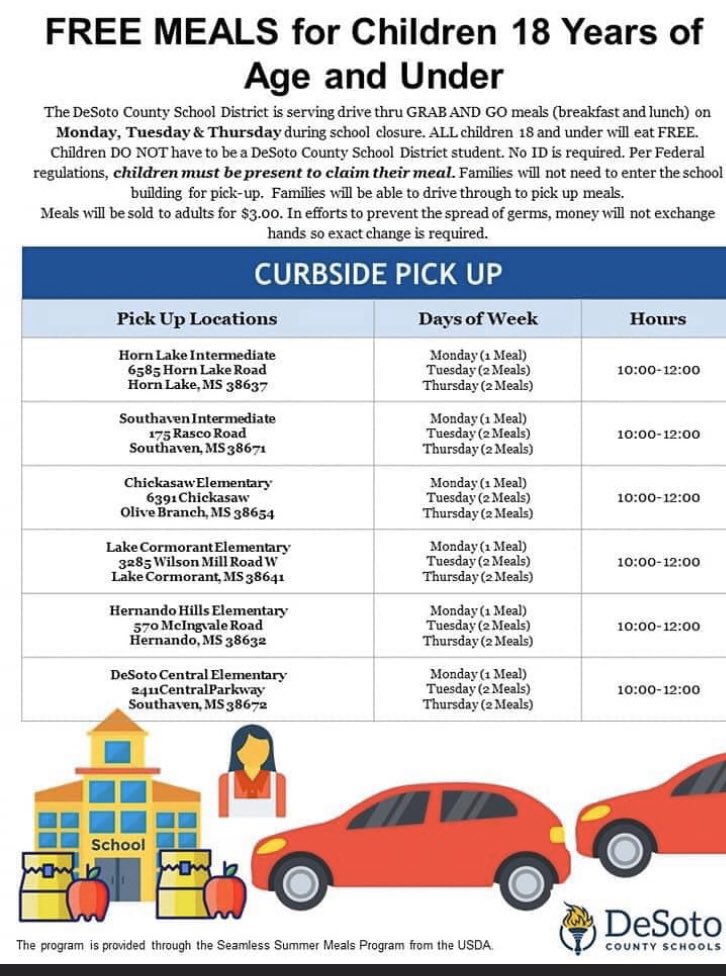 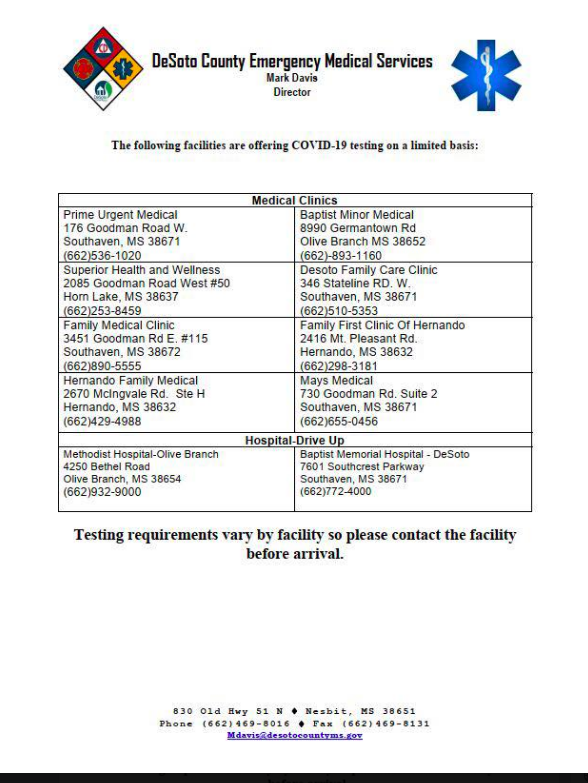 